台灣區電機電子工業同業公會徵展邀請函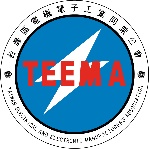 (本會將申請展覽補助款，名額有限，敬請儘快報名!)                        113年01月10日 電電陸字第11301-0043號函2024年第二十四屆中國全電展EPOWER全電展始於2000年，秉承創新、協調、綠色、開放、共享發展理念，致力於推動電力能源，高效利用新模式、新技術、新產品以及解決方案的普及和深化應用。歷經二十多年的品牌培育與資源累積，全電展已成為展示電力裝備發展成果，促進電氣行業轉型升級的良好平台，具有較高的展會品牌度、展商滿意度和買家認知度。本屆展會將聚焦電力能源未來之道，搭建產業平台，集中呈現發電、輸電、變電、配電、用電、調度、通信等新產品，協助電力裝備高質量發展。為協助我業者拓銷大陸市場，本會特與主辦單位爭取組團，參展廠商可藉由該展，接觸大陸暨海外廣大市場，開拓商機。本會將向有關單位申請補助，補助門檻至少需5家廠商參展，若未達成團標準，本會將協助個別廠商參展。【展覽地點】上海新國際博覽中心 (中國上海市浦東新區龍陽路2345號)【展覽日期】2024年06月25至27日 (共3天)【展出類別】動力設備、發電機組、電力電工、輸配電、儲能、燃料電池、數據中心、綠色能源。【展覽費用】【標攤配備】公司招牌1組、3面隔間板、洽談桌１張、椅子2張、展位照明、地毯。【報名辦法】報名「2024年中國全電展」請將此參展報名表填妥後，電郵給本會承辦人員-林嘉詩(annalin@teema.org.tw)，或掛號郵寄至本會並於信封上註明「2024年中國全電展」。【繳款辦法】請於2024年04月12日前電匯攤位費或開立113年04月12日到期支票，            1. 支票抬頭：台灣區電機電子工業同業公會。            2. 銀行電匯：               銀行：兆豐國際商業銀行東內湖分行                帳戶：台灣區電機電子工業同業公會                帳號：06727006887【退展辦法】1. 2024年04月12日以前退展者，退還全額之攤位費。            2. 2024年04月12日以後(含)退展者，恕難退還所繳攤位費，所訂之攤位視同自動放棄，交由本會處理。※ 於分配攤位後，除有特殊情況(例：結束營業、轉換業別等因素)致無法參展者，需檢附相關證明文件辦理退展，如非上述情況需扣除手續費NTD5,000。【注意事項】1. 大會請參展廠商注意有關商標、專利、外觀設計等問題，並請於展出時備妥相關證件影本，避免展出時發生糾紛。            2. 本會將提供額外配備、運輸公司負責展品托運及旅行社處理機票、住宿、交通等事宜服務。            3. 如成團，本會將於展場設立服務攤位，提供茶水、咖啡、泡麵等服務。            4. 空地參展廠商須自行負擔展場管理費以及電費。            5. 參展公司名稱必須用台灣公司，掛大陸公司名稱參展就無法給補助。6. 非會員依會員補助款之50％為準，假設會員廠商補助一個攤位台幣一萬元，非會員廠商僅補助一個攤位台幣五千元。【本會承辦人】台灣區電機電子工業同業公會  大陸業務室 林嘉詩 小姐電話：02-8792-6666分機253  傳真：02-8792-6140  E-mail：annalin@teema.org.twWechat ID：chiashih1112地址：台北市11490內湖區民權東路六段109號6樓   2024年第二十四屆中國全電展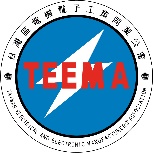 報 名 表備註：一、報名方式：報名「2024年中國全電展」請將此參展報名表填妥後，電郵給本會承辦人員-林嘉詩小姐(annalin@teema.org.tw)，或者掛號郵寄至本會，並於信封上註明「2024年中國全電展」。       二、請於2024年04月12日前電匯攤位費或開立113年04月12日到期支票，           1. 支票抬頭：台灣區電機電子工業同業公會。           2. 銀行電匯：              銀行：兆豐國際商業銀行東內湖分行              帳戶：台灣區電機電子工業同業公會        帳號：06727006887            三、一經報名審核通過並繳費，大會將不予退還所繳攤位費，如自動放棄參展，繳付之攤位費視同放棄。       四、本報名表視為訂攤位之契約，請務必加蓋公司印章及負責人章，以確保權益。公司印鑑章：                                負責人印鑑章：　　                                              填表日期：　2024  年　 　月　 　日攤位形式正式會員價(開收據)贊助及非會員價(開立發票)空地 (最少租用36m2)NTD62,775 / 9m2NTD65,914/ 9m2標準攤位NTD66,825 / 9m2NTD70,166/ 9m2公司名稱中文:中文:中文:中文:中文:中文:中文:中文:中文:中文:中文:公司名稱英文:英文:英文:英文:英文:英文:英文:英文:英文:英文:英文:公司地址-----------公司電話傳 真統一編號統一編號公司網址http://http://http://http://http://http://http://E-mailE-mail展覽承辦人姓 名姓 名（中文）（英文）（中文）（英文）（中文）（英文）（中文）（英文）職 稱展覽承辦人姓 名姓 名（中文）（英文）（中文）（英文）（中文）（英文）（中文）（英文）手 機展覽承辦人E-mailE-mail主要展品中文中文主要展品英文英文贈送展覽即日起，凡報名2024年中國全電展，贈送以下展覽(請勾選)： 2024/05/18-22福州海交會   2024/11月(日期待確認)義烏國際智能裝備博覽會即日起，凡報名2024年中國全電展，贈送以下展覽(請勾選)： 2024/05/18-22福州海交會   2024/11月(日期待確認)義烏國際智能裝備博覽會即日起，凡報名2024年中國全電展，贈送以下展覽(請勾選)： 2024/05/18-22福州海交會   2024/11月(日期待確認)義烏國際智能裝備博覽會即日起，凡報名2024年中國全電展，贈送以下展覽(請勾選)： 2024/05/18-22福州海交會   2024/11月(日期待確認)義烏國際智能裝備博覽會即日起，凡報名2024年中國全電展，贈送以下展覽(請勾選)： 2024/05/18-22福州海交會   2024/11月(日期待確認)義烏國際智能裝備博覽會即日起，凡報名2024年中國全電展，贈送以下展覽(請勾選)： 2024/05/18-22福州海交會   2024/11月(日期待確認)義烏國際智能裝備博覽會即日起，凡報名2024年中國全電展，贈送以下展覽(請勾選)： 2024/05/18-22福州海交會   2024/11月(日期待確認)義烏國際智能裝備博覽會即日起，凡報名2024年中國全電展，贈送以下展覽(請勾選)： 2024/05/18-22福州海交會   2024/11月(日期待確認)義烏國際智能裝備博覽會即日起，凡報名2024年中國全電展，贈送以下展覽(請勾選)： 2024/05/18-22福州海交會   2024/11月(日期待確認)義烏國際智能裝備博覽會即日起，凡報名2024年中國全電展，贈送以下展覽(請勾選)： 2024/05/18-22福州海交會   2024/11月(日期待確認)義烏國際智能裝備博覽會即日起，凡報名2024年中國全電展，贈送以下展覽(請勾選)： 2024/05/18-22福州海交會   2024/11月(日期待確認)義烏國際智能裝備博覽會攤位形式攤位形式正式會員價(開收據)正式會員價(開收據)正式會員價(開收據)正式會員價(開收據)贊助及非會員價(開立發票)贊助及非會員價(開立發票)贊助及非會員價(開立發票)攤位面積m2攤位面積m2總 額NTD總 額NTD空地 (最少租用36m2)空地 (最少租用36m2)NTD62,775 / 9m2NTD62,775 / 9m2NTD62,775 / 9m2NTD62,775 / 9m2NTD65,914/ 9m2NTD65,914/ 9m2NTD65,914/ 9m2標準攤位標準攤位NTD66,825 / 9m2NTD66,825 / 9m2NTD66,825 / 9m2NTD66,825 / 9m2NTD70,166/ 9m2NTD70,166/ 9m2NTD70,166/ 9m2